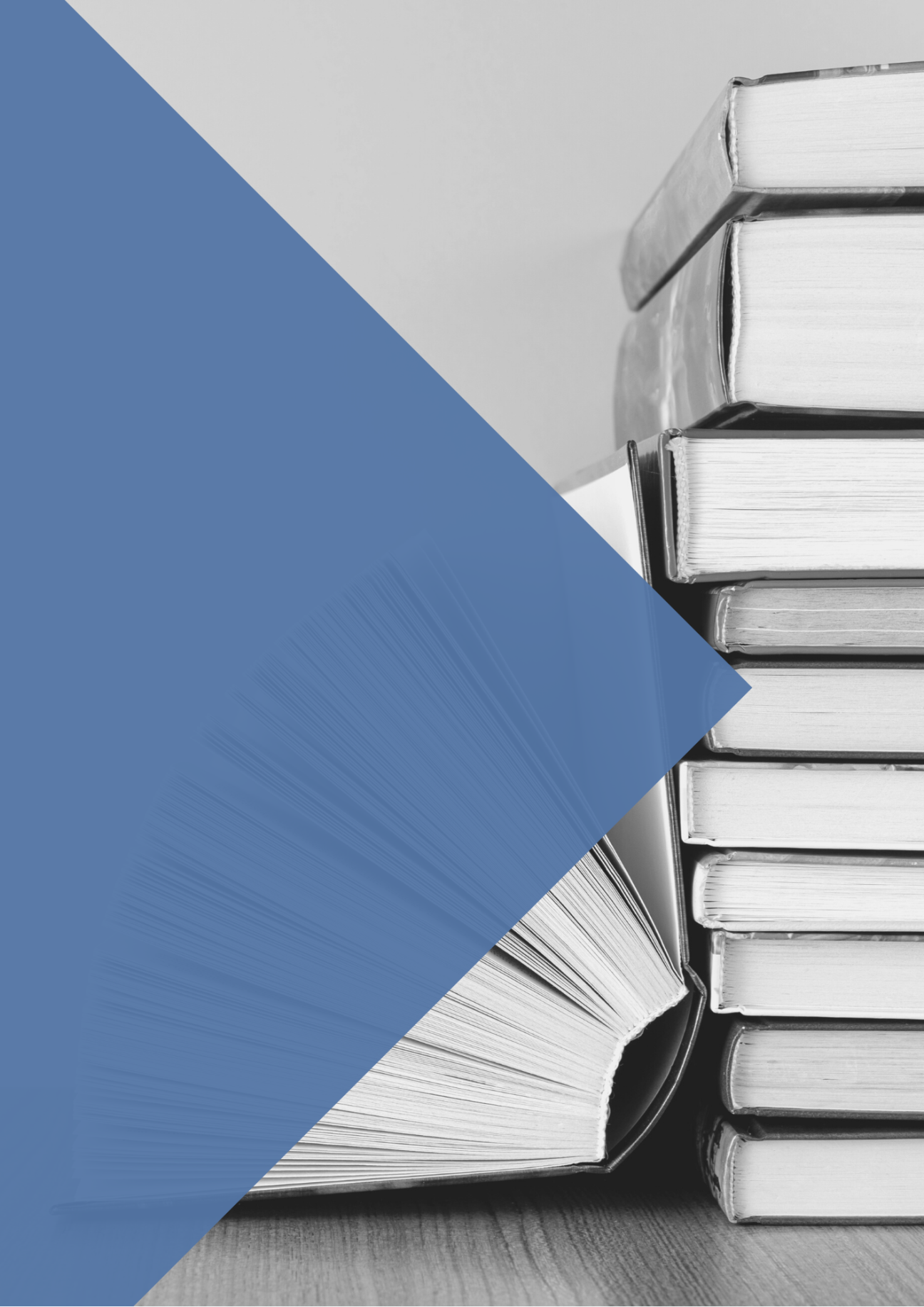 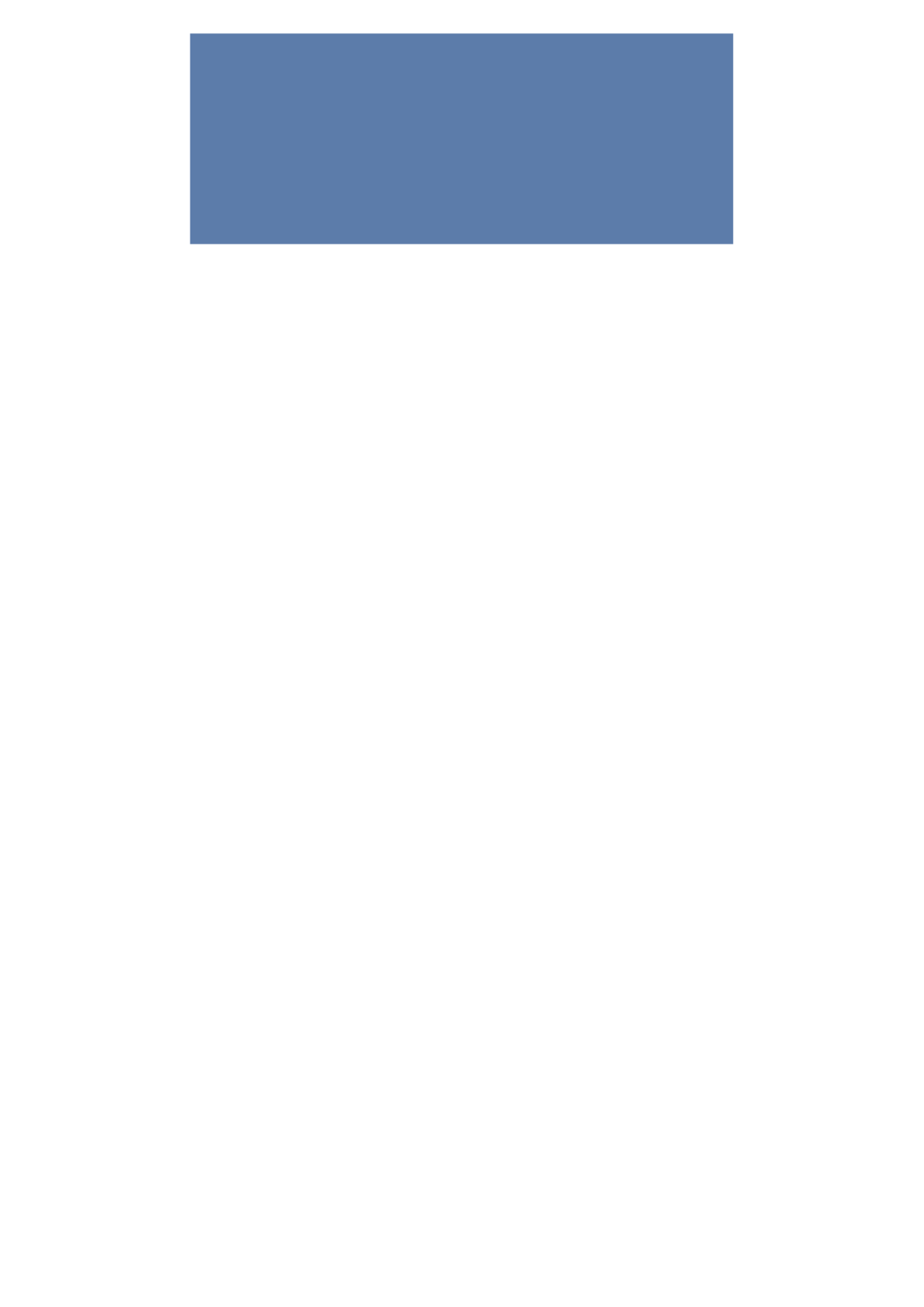 Achón Bruñén, M. J. “Problemas prácticos que plantea la oposición por defectos procesales en la ejecución ordinaria, provisional e hipotecaria”: Proceso civil: cuaderno jurídico, Nº. 138, 2020, págs. 7-26.Agüero Ortiz, A. “Consecuencias auguradas de la doctrina «sygma» en la jurisprudencia menor: del interés normal usurario al control de transparencia”: Revista Jurídica sobre Consumidores y Usuarios, Nº. 7, Febrero 2020.Alemany Castell, M. “Los créditos y las tarjetas revolving”: Revista Jurídica sobre Consumidores y Usuarios, Nº. 7, Febrero 2020.Amérigo Alonso, J. “Sobre el alcance de la noción de prestamista inmobiliario: ¿comprende o no a los compradores de créditos inmobiliarios?”: Diario La Ley, Nº 9594, 2020.Argelich Comelles, C. “Mediación y responsabilidad civil por accidentes de circulación, negligencias médicas y en el ámbito de la construcción”: Diario La Ley, Nº 9560, 2020.Ariza Sabariego, A. “El control de transparencia en la ley de contratos de crédito inmobiliario”: Diario La Ley, Nº 9573, 2020.Bachmeier, T. “Consumer Protection in the Brussels I Recast and its Interface with Third States”: European law review, Nº 6, 2019, págs. 841-854.Ballugera Gómez, C. “Un interés de demora abusivo a medias. Breve comentario y resumen de la resolución de 27 junio 2019”: Revista de Derecho vLex, Nº. 188, Enero 2020. BALLUGERA GÓMEZ, C. “Indicación del código de depósito del formulario en el Registro de cláusulas e interés de demora inferior al legal”, en www.notariosyregistradores.com (19 marzo 2020).BALLUGERA GÓMEZ, C. “Una visión práctica del control de transparencia aplicado a las hipotecas”, Cápsulas de consumo, Càpsules formatives gratuites, ICAB, (26 marzo 2020).Bastidas Cid, Y. V. “El cumplimiento de los principios del tratamiento de datos personales establecidos en el reglamento general de protección de datos de la unión europea en proyectos de Big Data”: Informática y Derecho: Revista Iberoamericana de Derecho Informático (segunda época), Nº. 6, 2019, págs. 15-48.Betancor Sánchez, V. E. “Tarjetas revolving: ¿medio de pago o credito al consumo?”: Diario La Ley, Nº 9580, 2020.Blázquez Martín, R. “Pronunciamientos de la Sala Primera del Tribunal Supremo sobre seguros obligatorios”: Diario La Ley, Nº 9546, 2020.Cano Escobar, J. “Acciones colectivas y extensión de cosa juzgada a consumidores y usuarios”: Revista jurídica de Catalunya, Vol. 118, Nº 3, 2019, págs. 723-748.Casas Vallés, R. “Informe sobre la eventual calificación como usurarios de los intereses remuneratorios estipulados en contratos de crédito "revolving"”: Revista Jurídica sobre Consumidores y Usuarios, Nº. 7, Febrero 2020.CASTILLA BAREA, M. “La protección del tercero hipotecario ante la cesión por un solo cónyuge de un bien de la comunidad posganancial y hereditaria a cambio de alimentos”: Derecho privado y Constitución, Nº 35, 2019, págs. 125-167.Conde Fuentes, J. “La plataforma europea de resolución de litigios en línea ¿alternativa efectiva para los consumidores?”: Revista General de Derecho Procesal, Nº. 50, 2020.De las Heras, M. “La remodelación del viaje combinado por Real Decreto-ley 23/2018, de 21 de diciembre”: IDP. Revista de Internet, Derecho y Política, Nº. 30, Enero 2020. Fatah, F. “La souveraineté à l’ère du numérique : enjeux stratégiques pour l’État français et les institutions européennes”: Revue du marche commun et de l'Union Européenne, Nº 634, 2020, págs. 26-34.Fernández Lozano, J. L. “La protección de datos y la función pública notarial”: Revista Jurídica del Notariado, Nº 108-109, 2019 (Ejemplar dedicado a: 130 aniversario Código Civil), págs. 109-235.Fernández Seijo, J. M. “Devolver la espada al acreedor enajenado: sobre la aplicación práctica de la cláusulas rebus sic stantibus en la última jurisprudencia del Tribunal Supremo”: Diario La Ley, Nº 9607, 2020. Gallego Córcoles, I. “Breve nota sobre la nueva regulación de la contratación en los sectores del agua, la energía, los transportes y los servicios postales”: Diario La Ley, Nº 9574, 2020.Gálvez Criado, A. “El seguro de vida e invalidez vinculado a un préstamo hipotecario y la designación del prestamista como un beneficiario”: Revista de derecho bancario y bursátil, Año nº 38, Nº 156, 2019, págs. 147-184.García Garnica, M. C. “Las vías para reclamar ante una negligencia médica. Especial consideración a la doctrina de la STS, Sala 1ª, de 5 de junio de 2019, sobre la acción directa en los supuestos de responsabilidad patrimonial de la Administración”: Revista de Derecho Civil, Vol. 7, Nº 1, 2020, págs. 31-68. Gil Aragón, L. “Responsabilidad en el uso de inteligencias artificiales”: Práctica derecho daños: Revista de Responsabilidad Civil y Seguros, Nº. 141, 2019, pág. 3.Gómez Amigo, L. “Control de las cláusulas abusivas y garantías procesales en los procesos con técnica monitoria, a la luz de la jurisprudencia reciente”: Revista General de Derecho Procesal, Nº. 49, 2019.González Quevedo, J.; Rosabal Robaina, Y.; González Hernández, A. “La hipoteca inmobiliaria en Cuba: reformulaciones de pasado y futuro”: Revista Crítica de Derecho Inmobiliario, Año nº 95, Nº Extra 775, 2019 (Ejemplar dedicado a: 500 aniversario de la fundación de La Habana (Cuba)), págs. 125-156.Grande Seara, P. “El sistema arbitral de consumo tras la Ley 7/2017, de 2 de noviembre, por la que se incorpora al ordenamiento jurídico español la Directiva 2013/11/UE, relativa a la resolución alternativa de litigios en materia de consumo”: Revista General de Derecho Procesal, Nº. 50, 2020.Guillén Navarro, N. A. “La etiqueta ecológica de la Unión Europea: Régimen jurídico e implementación”: Actualidad Jurídica Ambiental, Nº. 98, Febrero 2020. Izquierdo Grau, G. “Análisis sobre la regulación de las acciones colectivas en el ordenamiento jurídico español a la luz de las directrices de la Comisión Europea”: Revista General de Derecho Procesal, Nº. 49, 2019.Jiménez Paris, T. A. “Breve introducción a la nueva Ley 5/2019, de 15 de marzo, reguladora de los contratos de crédito inmobiliario”: Revista Crítica de Derecho Inmobiliario, Nº 776, 2019, págs. 3127-3154Jiménez-Asenjo Sotomayor, L. “La influencia de la jurisprudencia bancaria protectora del consumidor en la de seguros”: Revista española de seguros: Publicación doctrinal de Derecho y Economía de los Seguros privados, Nº. 180, 2019, págs. 475-482.Lagos Rodríguez, B. “Responsabilidad bancaria por el incumplimiento de la obligación de custodia en el robo de la caja de seguridad: especial atención a la declaración de la víctima en nuestra doctrina y jurisprudencia”: Revista de derecho bancario y bursátil, Año nº 38, Nº 156, 2019, págs. 107-146.Laneret, N. “L’accountability et la protection effective des données personnelles dans un monde digital connecté”: Revue du marche commun et de l'Union Européenne, Nº 634, 2020, págs. 35-40.Laro-González, E. “Nuevos horizontes para el derecho de protección de datos personales, al amparo del nuevo reglamento general de protección de datos y de la directiva relativa al tratamiento de datos personales en el ámbito penal”: Informática y Derecho: Revista Iberoamericana de Derecho Informático (segunda época), Nº. 6, 2019, págs. 49-73.Livenais, T. “Le règlement général sur la protection des données, outil d’émancipation des consommateurs face aux objets connectés”: Revue du marche commun et de l'Union Européenne, Nº 634, 2020, págs. 48-52.Macho Carro, A. “La tutela jurisdiccional indirecta del Derecho a la vivienda en la Unión Europea”: Revista de estudios europeos, Nº. 75 (Enero-Junio), 2020, págs. 292-305.Marín Narros, H. D. “Nulidad de la condición general de resolución anticipada de los préstamos hipotecarios con consumidores conforme a las SSTJUE de 14 de marzo de 2013, de 26 de enero de 2017, de 26 de marzo de 2019, SSTS de 23 de diciembre de 2015, de 18 de febrero de 2016, de 11 de septiembre de 2019 y resto de jurisprudencia del Tribunal Supremo y jurisprudencia menor”: Revista Crítica de Derecho Inmobiliario, Año nº 95, Nº 775, 2019, págs. 2695-2726Martín Briceño, M. R. “Los efectos del afianzamiento de un préstamo en la sociedad de gananciales: en especial la fianza del préstamo hipotecario”: Revista Crítica de Derecho Inmobiliario, Nº 776, 2019, págs. 2805-2850.Martín Fuster, J. “Suspensión del pago del préstamo hipotecario a causa del Coronavirus: Supuestos dentro y fuera del ámbito del Real Decreto-Ley 8/2020 y problemas prácticos”: Diario La Ley, Nº 9602, 2020.Martín Moral, M. F. “La protección del consumidor frente a las plataformas colaborativas: Una especial referencia al caso de Airbnb Ireland”: La Ley mercantil, Nº. 64 (diciembre), 2019, pág. 4.Martínez Martínez, N.  “Reflexiones en torno a la protección post mortem de los datos personales y la gestión de la transmisión mortls causa del patrimonio digital tras la aprobación de la LOPDGDD”: Derecho privado y Constitución, Nº 35, 2019, págs. 169-212.Martínez Martínez, N. “El conflicto entre el derecho al olvido y la libertad de información de la prensa contenida en hemerotecas”: Derecho privado y Constitución, Nº 34, 2019, págs. 51-95.Martínez Martínez, R. “Los tratamientos de datos personales en la crisis del COVID-19. Un enfoque desde la salud pública”: Diario La Ley, nº 9604, 2020. Molins Sancho, F. “El contrato de mantenimiento de ascensores: análisis de la STS de 17 de septiembre de 2019 acerca de la duración excesiva del contrato”: Revista de Derecho Civil, Vol. 7, Nº 1, 2020, págs. 173-213. Montánchez Ramos, M. “La perversa reclamación hipotecaria limitada a parte del capital cuyo pago debe realizarse en diferentes plazos”: Diario La Ley, Nº 9591, 2020.Olivos Celis, M. K. “El nuevo reglamento de protección de datos personales para Europa: reflexiones desde la experiencia latinoamericana”: Informática y Derecho: Revista Iberoamericana de Derecho Informático (segunda época), Nº. 6, 2019, págs. 117-133.Pazos Castro, R. “La protección de los usuarios contra los problemas de fiabilidad de los sistemas de reputación en línea”: Dereito: Revista xuridica da Universidade de Santiago de Compostela, Vol. 28, Nº 2, 2019, págs. 91-115.Perea González, A. “El concepto de consumidor en el alambre: alcance y futuro de la «Doctrina Petruchová»”: Diario La Ley, Nº 9544, 2019.Raga Sastre, N. “Retos del Registro de la Propiedad en materia de protección de datos y nuevas tecnologías”: Revista Crítica de Derecho Inmobiliario, Año nº 95, Nº Extra 775, 2019 (Ejemplar dedicado a: 500 aniversario de la fundación de La Habana (Cuba)), págs. 269-303.Redondo Trigo, F. “De nuevo sobre la fianza y consumidores”: Revista Crítica de Derecho Inmobiliario, Nº 776, 2019, págs. 3155-3170.Reyner Serrà, J. “El crédito "revolving" con o sin tarjeta asociada. Diferencias y similitudes entre sí y con otras operaciones de crédito al consumo”: Revista Jurídica sobre Consumidores y Usuarios, N. 7, Febrero 2020.Rodríguez, G. E. “La regulación de la actividad de las plataformas prestadoras de servicios en internet: el caso BlaBlaCar y el test de la influencia decisiva en la actividad subyacente”: Diario La Ley, Nº 9554, 2020.Romani, A. M. “Le droit français de la prévention et la directive « restructuration et insolvabilité » 2019/1023/UE, ou l’enrichissement des droits dans un but commun”: Revue du marche commun et de l'Union Européenne, Nº 634, 2020, págs. 53-62.Rotondo Tornaría, F. “El principio de responsabilidad y el reglamento europeo de protección de datos”: Informática y Derecho: Revista Iberoamericana de Derecho Informático (segunda época), Nº. 6, 2019, págs. 135-152.Ruda González, A.; Jerez Delgado, C. (Dir.). Estudios sobre Jurisprudencia Europea. Materiales del III Encuentro anual del Centro español del European Law Institute. Sepin, 2020, 646 p. Ruiz de Alegría, I. E. “Sobre el acuerdo de los Magistrados de la AP de Madrid de 19 de septiembre de 2019 relativo a la «usura y tarjetas revolving»”: Diario La Ley, Nº 9571, 2020.Ruiz de Lara, M. “Crédito revolving e intereses bajo la Ley Azcárate'. Crédito revolving. Sentencia del Tribunal Supremo de 25 de noviembre de 2015”: Revista Jurídica sobre Consumidores y Usuarios, Nº. 7, Febrero 2020.Ruiz Martin, A. M. “Cláusulas de permanencia, prácticas comerciales desleales, y estrategias competitivas a la luz de ciertos contratos con operadoras móviles en España: una visión holística del asunto”: Anales de derecho, Vol. 37, Nº 1, 2019.Sabater Bayle, E. “Créditos revolving e intereses usurarios”: Revista Jurídica sobre Consumidores y Usuarios, Nº. 7, Febrero 2020.Sáenz de Jubera Higuero, B. “Nulidad por abusiva de la cláusula «no show» del contrato de transporte aéreo de pasajeros”: Revista Crítica de Derecho Inmobiliario, Nº 776, 2019, págs. 3093-3107.Sánchez García, J. “Efectos de la sentencia del TS de 4 de marzo de 2020 sobre la tarjeta revolving”: Diario La Ley, Nº 9595, 2020.Sánchez García, J. M. “¿Debe aplicarse la ley de represión de la usura a las tarjetas revolving?”: Revista Jurídica sobre Consumidores y Usuarios, Nº. 7, Febrero 2020.Sánchez García, J. M. “Comentarios a la sentencia de TS de 5 de marzo de 2020 sobre el derecho de retracto litigioso del artículo 1535 del Código Civil”: Revista de Derecho vLex, Nº. 190, Marzo 2020.Sánchez García, J. M. “Comentarios al acuerdo de unificación de criterios de las Secciones Civiles de la Audiencia Provincial de Alicante acerca del denominado contrato de préstamo revolving”: Diario La Ley, Nº 9575, 2020.Sánchez García, J. M. “El control de transparencia y el juicio de abusividad tras la reforma operada por la LCCI del artículo 83 del TRLCU”: Revista de Derecho vLex, Nº. 190, Marzo 2020. Sánchez García, J. M. “La STS 149/2020, de 4 de marzo, y cómo la Sala 1ª se ha convertido a sí misma en una ruleta rusa (revolving)”: Diario La Ley, Nº 9587, 2020.Schiavi, P. “Reputación on line ¿la identidad digital es tan importante como la real?”: Informática y Derecho: Revista Iberoamericana de Derecho Informático (segunda época), Nº. 6, 2019, págs. 153-164.Suárez Ramírez, P. “Tarjetas revolving: ¿usura o falta de transparencia?”: Revista Jurídica sobre Consumidores y Usuarios, Nº. 7, Febrero 2020.Valdés Díaz, C. C. “Del derecho a la intimidad, la protección de datos personales y la publicidad inmobiliaria registral”: Revista Crítica de Derecho Inmobiliario, Año nº 95, Nº Extra 775, 2019 (Ejemplar dedicado a: 500 aniversario de la fundación de La Habana (Cuba)), págs. 371-385.Vázquez de Castro, E. “Los créditos rotativos o 'revolving', control de transparencia, abusividad y carácter usurario”: Revista Jurídica sobre Consumidores y Usuarios, Nº. 7, Febrero 2020. Vela Torres, P. J. “Cláusulas limitativas y lesivas en el contrato de seguro. Especial referencia al seguro de defensa jurídica”: Responsabilidad civil, seguro y trafico: cuaderno jurídico, Nº. 69, 2020, págs. 15-26.Villoria Rivera, I.; del Campo Rato, L. “«De aquellos polvos vienen estos lodos»: la doctrina del Tribunal de Justicia de la Unión Europea y del Tribunal Supremo Español sobre los efectos de la nulidad de las cláusulas de vencimiento anticipado Texto”: Diario La Ley, Nº 9586, 2020.Yáñez de Andrés, A. “Cláusulas suelo. «Consumidores somos todos»”: Diario La Ley, Nº 9574, 2020.Si algún autor, profesional o investigador conoce la publicación de algún trabajo sobre Derecho y consumo, puede facilitarnos la referencia para publicarlo dentro del presente informe, en el periodo correspondiente.